PixelPro ZN-B2MTP-2COMING SOON1080p Outdoor IP Bullet Camera w/ 10-23mm Lens 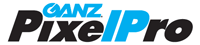 DESCRIPTION1080p (720p & VGA Models also available)ProSet system lets you zoom and focus directly from your PCP-Iris feature (Precise iris)1/2.8” Progressive Scan CMOS10-23mm Varifocal LensBetter low-light performanceImproved picture qualityDual Streaming VideoTrue Day/Night Performance42 IR LEDs provide over 100’ illumination range24VAC, PoEBuilt-in Fan and HeaterExternal alarm I/OONVIF CompliantSetup and recording software includedIP66 rated for all weather performanceMounting bracket and sunshield includedPlug and Play with PixelMaster Embedded NVR with no configuration requiredCERTIFICATIONS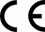 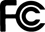 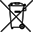 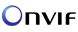 